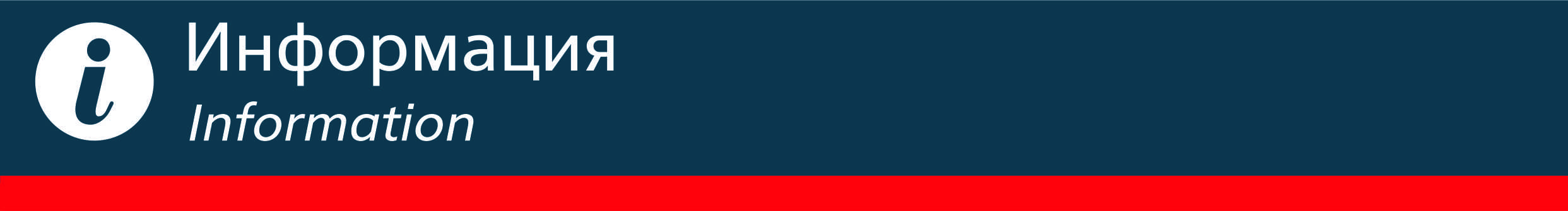 Уважаемые пассажиры!В связи с реконструкцией пути на перегоне Глуховская-Аксаково вносятся изменения в расписание пригородных поездов.- 4,5,6,7,8,9, 11,12,13,14,15,16, 18,19,20,21,22,23, 27,28 сентября поезд № 6455/6457 Уфа – Раевка – Абдулино устанавливается сообщением Уфа–Раевка–Аксеново, на участке Аксеново – Абдулино отменяется.- 5,6,7,8,9,10, 12,13,14,15,16,17, 19,20,21,22,23,24, 28,29 сентября поезд № 6458/6456 Абдулино – Раевка - Уфа устанавливается сообщением Аксеново-Раевка–Уфа, на участке Абдулино – Аксеново отменяется.- 4,5,6,7,8,9, 11,12,13,14,15,16, 18,19,20,21,22,23, 27,28 сентября поезд № 6205/6207 Уфа – Раевка – Приютово будет прибывать на ст. Приютово в 20 час. 27 мин, на участке Аксаково-Приютово проследует от 6 до 11 мин. позже.- 5,6,7,8,9,10, 12,13,14,15,16,17, 19,20,21,22,23,24, 28,29 сентября поезд № 6465 Раевка – Абдулино будет прибывать на ст. Абдулино в 06 час. 00 мин, на участке Аксаково-Абдулино проследует на 6 мин. позже действующего расписания.- 11,12,13,14,15,16, 18,19,20,21,22,23, 27,28 сентября поезд № 6468 Давлеканово – Улу-Теляк будет прибывать на ст. Улу-Теляк в 22 час. 00 мин, на участке Давлеканово - Уфа проследует на 11 мин. позже, на участке Уфа – Улу-Теляк на 13 мин. позже.Время московское